
State  Committee Meeting AgendaApril 10, 2013 at 1:00pm
3760 S. Highland Drive, ,  
3rd Floor AuditoriumWelcomeIntroduction of Committee Members                                       Kris Kemp, M.D.Action ItemsApproval of Minutes                                                                Kris Kemp, M.D.Reappointment Requests for Committee Members                 Paul PatrickSubcommittee Recommendations	                                    Jeri Johnson/Margy SwensonSubcommittee Reports		Grants Subcommittee                                               Ron MorrisOperations Subcommittee                                        Tracy BraithwaiteProfessional Development Subcommittee               Ross FowlksSelect Members of Rule Review Task Force                          Kris Kemp, M.D.Informational ItemsCommittee Work Session Discussion                                     Paul PatrickBills Passed in Legislature                                                      Paul PatrickStroke Center Update                                                              Bob JexDrug Shortage Update                                                             Peter Taillac, M.D.Ambulance Rates                                                                     Allan Liu/Paul PatrickSubcommittee Assignments for July Meeting                       Kris Kemp, M.D.AdjournEvent CalendarOperations Subcommittee Meeting ~ May 15, 2013Professional Development Subcommittee Meeting ~ May 15, 2013Trauma Systems Advisory Committee Meeting ~ June 24, 2013 Next Meeting:July 10, 2013 at 1:00 pmHeld at: 3760 South Highland Drive 3rd Floor Auditorium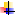 